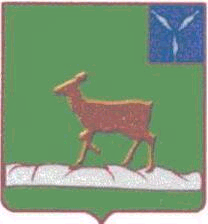 ИВАНТЕЕВСКОЕ РАЙОННОЕ СОБРАНИЕИВАНТЕЕВСКОГО МУНИЦИПАЛЬНОГО РАЙОНАСАРАТОВСКОЙ ОБЛАСТИЧетырнадцатое заседание РЕШЕНИЕ №28от 31 августа 2022  годас. ИвантеевкаО готовности  образовательных   учреждений Ивантеевского муниципального района к новому  2022-2023  учебному  годуИвантеевское районное Собрание отмечает, что в образовательных учреждениях района проведена определенная работа по подготовке к новому 2022-2023 учебному году.В сети образовательных учреждений района произошли изменения. Реорганизованы путем присоединения в качестве филиалов четыре общеобразовательные организации:1. МОУ «ООШ с. Чернава Ивантеевского района Саратовской области» и  МОУ «ООШ п. Восточный Ивантеевского района Саратовской области» - филиалы МОУ «СОШ с. Ивантеевка имени И.Ф. Дрёмова»;2. МОУ «СОШ с. Николаевка имени В.М. Кузьмина»  - филиал МОУ «СОШ п. Знаменский Ивантеевского района Саратовской области»;3. МОУ «ООШ с. Раевка Ивантеевского района Саратовской области» - филиал МОУ «Гимназии с. Ивантеевка».Всего образовательных учреждений – 15, из них:Общеобразовательных учреждений – 9;Дошкольных образовательных учреждений – 4;Учреждений дополнительного образования – 2.В соответствии с планом мероприятий по своевременной и качественной подготовке образовательных учреждений к началу 2022-2023 учебного года, разработанным управлением образованием, выполнены первоочередные мероприятия:- по противопожарной безопасности: Все образовательные организации оборудованы системами автоматизированной пожарной сигнализации. В полном объеме имеются первичные средства пожаротушения. - обеспечение антитеррористической безопасности: Во всех образовательных учреждениях района имеются паспорта безопасности, видеонаблюдение, освещение и ограждение по периметру, оборудована кнопка экстренного вызова, обеспечен пропускной режим. В связи с изменением в законодательстве (Постановление Правительства Российской Федерации от 05.03.2022 г. №289) 6 учреждений проходят актуализацию  паспортов безопасности, после чего им будет присвоена 4 категория (была 3). Итого по категориям: 3-я категория безопасности - 1 учреждение (Ивантеевская СОШ), 4-ая категория  - 14 учреждений. В  3-х учреждениях охрану зданий осуществляют  сотрудники  частного охранного предприятия.по  обеспечению безопасности школьников: В новом учебном году 225 обучающихся ежедневно будут подвозиться 12-ю  школьными автобусами, на которых установлены навигационно-информационные системы ГЛОНАСС, имеются тахографы с блоками СКЗИ (средства крипто-графической защиты информации). Два раза в год автотранспорт проходит техосмотр, осуществляются профилактические и капитальные ремонты в лицензионной организации; проводится  обследование дорожных условий на школьных маршрутах. Все образовательные учреждения имеют лицензию на перевозку детей.Обеспеченность учебной литературой:В рамках подготовки  к новому учебному году приобретены 2003 экземпляра учебников на общую сумму 1027470 рублей, обеспеченность  учебниками составляет 100%. Результаты государственной итоговой аттестации:В 2021-2022 учебном году в основном государственном экзамене (ОГЭ) приняло участие 137 девятиклассников района. В основной период государственную итоговую аттестацию прошли 128 обучающихся, 9 человек  (7 - получили неудовлетворительные результаты, 2 – отсутствовали по болезни) в резервные сроки успешно сдали экзамены. Успеваемость по итогам основного государственного экзамена составила 100%, качество знаний 56%.По результатам Единого   государственного экзамена в 2022 году все выпускники 11-х классов (36 человек) получили аттестаты о среднем образовании. Из них 6 человек получили федеральные медали «За успехи в обучении» и аттестаты с отличием, 6 человек муниципальные медали «За успехи в обучении» 1 выпускница Бартеневской школы удостоена Почетного знака Губернатора «За успехи в обучении».В Гимназии, в Ивантеевской, Знаменской, Бартеневской, Яблоновогайской школах  созданы и эффективно работают центры образования естественно-научной и технологической направленности «Точка Роста». В этом году открываются «Точки роста» в Ивановской и Канаевской школах в рамках федерального проекта «Современная школа».Образовательные учреждения участвуют в федеральных и областных программах капитального ремонта.Всего в районе на 1 сентября 2022 года  1567 обучающихся, (из них - 156 первоклассников), в 2021 году - 1535 обучающихся, в том числе, 156  первоклассников, 9 класс – 174 обучающихся (2021 г. – 142), 11 класс – 58 обучающихся (2021 г. – 36).Районной межведомственной комиссией по приёмке учреждений к новому учебному году принято 15 образовательных учреждений, что составляет 100% предъявленных к приемке образовательных учреждений. На основании статьи 19 Устава Ивантеевского муниципального района, Ивантеевское районное Собрание РЕШИЛО:1. Принять к сведению информацию начальника управления образованием «О готовности  образовательных   учреждений Ивантеевского муниципального района к новому  2022-2023  учебному  году».2. Начальнику управления образованием Козловой В.А. обеспечить организованное начало учебного года.3. Решение считать принятым с момента его подписания.4. Контроль за выполнением решения возложить на председателя постоянной комиссии по социальной политике, охране здоровья, образованию, культуре, работе с молодёжью О.В. Буховец.Председатель Ивантеевскогорайонного Собрания                                                                 А.М. Нелин